Чемпионат Дальневосточного федерального округа по спортивному туризму на лыжных дистанциях  Открытый Чемпионат и Первенство Хабаровского края по спортивному туризму на лыжных дистанциях  _____________________________________________________________________________19-23 марта 2012г.                                                                                  Солнечный район, т/б Амут Сноу Лэйк,УСЛОВИЯ СОРЕВНОВАНИЙ В ДИСЦИПЛИНЕ«дистанциЯ – лыжная-индивидуальное прохождение (короткая), 4 классПеречень, параметры, оборудование этапов и условия их прохождения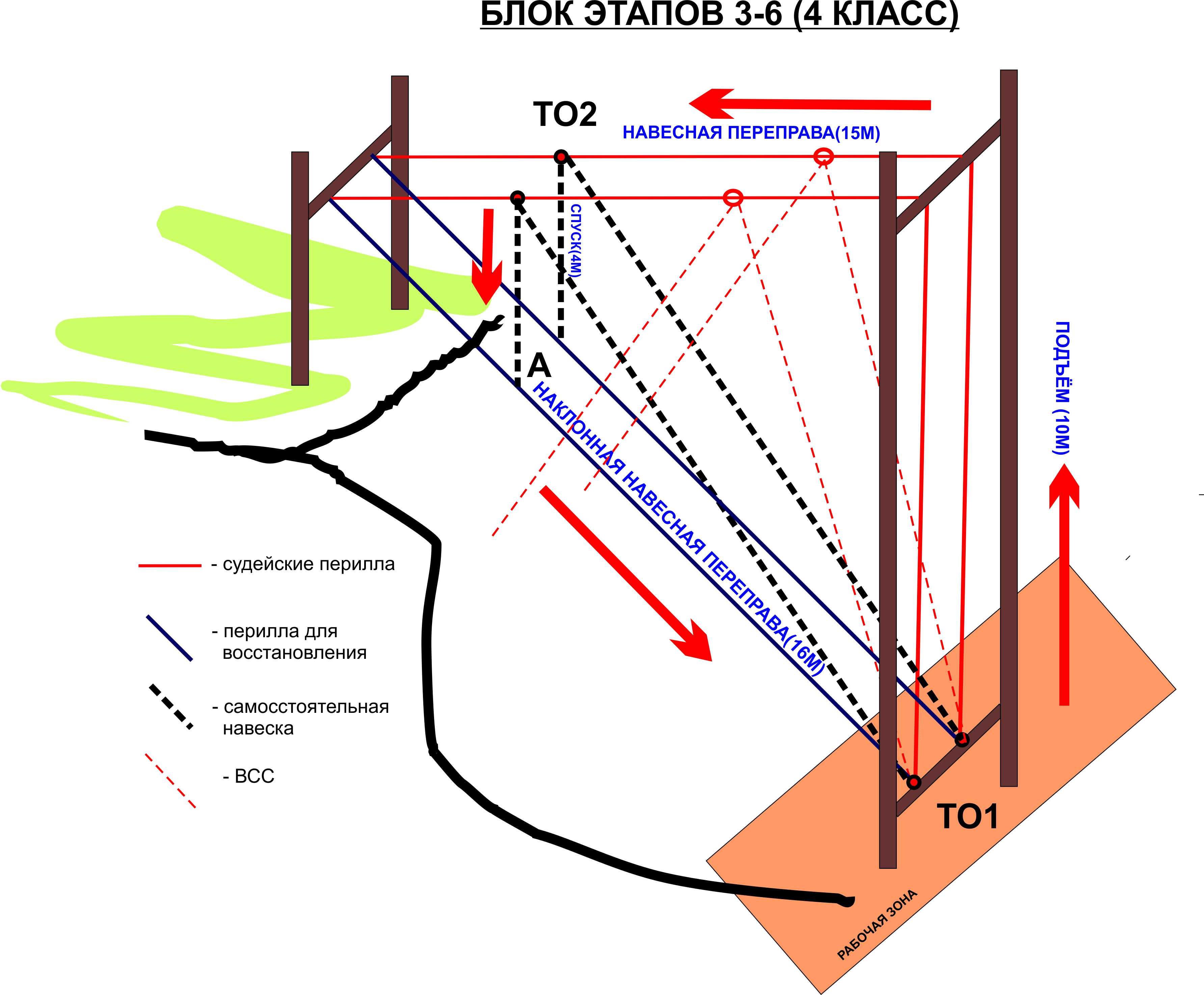 Параметры дистанцииПо «Регламенту»ФактическиеКласс дистанции44Длинна дистанции (м)1200-16001560Набор высоты (м)3040Количество этапов всего5-76Количество этапов 5 класса21Количество этапов 4 класса3Количество этапов 3 класса2-Количество блоков этапов11СтартПо сигналу «Старт» с отметкой в стартовой станцииПо сигналу «Старт» с отметкой в стартовой станцииПо сигналу «Старт» с отметкой в стартовой станцииПо сигналу «Старт» с отметкой в стартовой станцииПо сигналу «Старт» с отметкой в стартовой станцииПо сигналу «Старт» с отметкой в стартовой станцииПо сигналу «Старт» с отметкой в стартовой станцииПо сигналу «Старт» с отметкой в стартовой станцииПо сигналу «Старт» с отметкой в стартовой станцииПо сигналу «Старт» с отметкой в стартовой станцииПо сигналу «Старт» с отметкой в стартовой станцииПо сигналу «Старт» с отметкой в стартовой станцииПо сигналу «Старт» с отметкой в стартовой станцииПо сигналу «Старт» с отметкой в стартовой станцииПо сигналу «Старт» с отметкой в стартовой станцииПо сигналу «Старт» с отметкой в стартовой станцииПо сигналу «Старт» с отметкой в стартовой станцииПо сигналу «Старт» с отметкой в стартовой станцииПо сигналу «Старт» с отметкой в стартовой станцииПо сигналу «Старт» с отметкой в стартовой станцииПо сигналу «Старт» с отметкой в стартовой станцииПо сигналу «Старт» с отметкой в стартовой станцииПо сигналу «Старт» с отметкой в стартовой станцииПо сигналу «Старт» с отметкой в стартовой станцииПо сигналу «Старт» с отметкой в стартовой станцииПо сигналу «Старт» с отметкой в стартовой станцииПо сигналу «Старт» с отметкой в стартовой станцииПо сигналу «Старт» с отметкой в стартовой станцииПо сигналу «Старт» с отметкой в стартовой станцииПо сигналу «Старт» с отметкой в стартовой станцииПо сигналу «Старт» с отметкой в стартовой станцииПо сигналу «Старт» с отметкой в стартовой станцииПо сигналу «Старт» с отметкой в стартовой станцииПо сигналу «Старт» с отметкой в стартовой станцииПо сигналу «Старт» с отметкой в стартовой станцииПо сигналу «Старт» с отметкой в стартовой станцииПо сигналу «Старт» с отметкой в стартовой станцииПо сигналу «Старт» с отметкой в стартовой станцииПо сигналу «Старт» с отметкой в стартовой станцииПо сигналу «Старт» с отметкой в стартовой станцииПо сигналу «Старт» с отметкой в стартовой станцииПо сигналу «Старт» с отметкой в стартовой станцииПо сигналу «Старт» с отметкой в стартовой станцииПо сигналу «Старт» с отметкой в стартовой станцииПо сигналу «Старт» с отметкой в стартовой станцииПо сигналу «Старт» с отметкой в стартовой станцииПо сигналу «Старт» с отметкой в стартовой станцииЭтап-1Этап-1Этап-1Этап-1Бревно «маятником»Бревно «маятником»Бревно «маятником»Бревно «маятником»Бревно «маятником»Бревно «маятником»Бревно «маятником»Бревно «маятником»Бревно «маятником»Бревно «маятником»Бревно «маятником»Бревно «маятником»Бревно «маятником»Бревно «маятником»Бревно «маятником»Бревно «маятником»Бревно «маятником»Бревно «маятником»Класс-4Класс-4Класс-4Класс-4Класс-4Класс-4Класс-4Класс-4Класс-4Класс-4Класс-4Класс-4Класс-4Класс-4Класс-4Класс-4Класс-4Класс-4Класс-4КВ-3 мин (включается с началом использования ТО, выключается по выходу снаряжения из ОЗ)КВ-3 мин (включается с началом использования ТО, выключается по выходу снаряжения из ОЗ)КВ-3 мин (включается с началом использования ТО, выключается по выходу снаряжения из ОЗ)КВ-3 мин (включается с началом использования ТО, выключается по выходу снаряжения из ОЗ)КВ-3 мин (включается с началом использования ТО, выключается по выходу снаряжения из ОЗ)КВ-3 мин (включается с началом использования ТО, выключается по выходу снаряжения из ОЗ)КВ-3 мин (включается с началом использования ТО, выключается по выходу снаряжения из ОЗ)Параметры:Параметры:Параметры:Параметры:Параметры:Параметры:Параметры:Параметры:Параметры:L периллы - 10м,L периллы - 10м,L периллы - 10м,L периллы - 10м,L периллы - 10м,L периллы - 10м,L периллы - 10м,L периллы - 10м,L периллы - 10м,L периллы - 10м,L периллы - 10м,L периллы - 10м,L периллы - 10м,L бревна – 7мL бревна – 7мL бревна – 7мL бревна – 7мL бревна – 7мL бревна – 7мL бревна – 7мL бревна – 7мL бревна – 7мL бревна – 7мL бревна – 7мL бревна – 7мL бревна – 7мL бревна – 7мL бревна – 7мL бревна – 7мL бревна – 7мL бревна – 7мL бревна – 7мL бревна – 7мL бревна – 7мL бревна – 7мL бревна – 7мL бревна – 7мL бревна – 7мL бревна – 7мОборудование:Оборудование:Оборудование:Оборудование:Оборудование:Оборудование:Оборудование:Оборудование:Оборудование:Оборудование:Оборудование:Оборудование:Оборудование:Оборудование:Оборудование:Оборудование:Оборудование:ИСИСИСИСИСИСБЗБЗБЗБЗБЗБЗБЗБЗБЗКЛКЛКЛКЛКЛКЛКЛКЛТО - не размыкающийся карабинТО - не размыкающийся карабинТО - не размыкающийся карабинТО - не размыкающийся карабинТО - не размыкающийся карабинТО - не размыкающийся карабинТО - не размыкающийся карабинТО - не размыкающийся карабинОборудование:Оборудование:Оборудование:Оборудование:Оборудование:Оборудование:Оборудование:Оборудование:Оборудование:Оборудование:Оборудование:Оборудование:Оборудование:Оборудование:Оборудование:Оборудование:Оборудование:ЦСЦСЦСЦСЦСЦСБЗБЗБЗБЗБЗБЗБЗБЗБЗКЛКЛКЛКЛКЛКЛКЛКЛДействия:Действия:Действия:Действия:Действия:Действия:Действия:Действия:Действия:Действия:Действия:Действия:Действия:Действия:Действия:Действия:Действия:п.п. 5.14., 5.7.1.п.п. 5.14., 5.7.1.п.п. 5.14., 5.7.1.п.п. 5.14., 5.7.1.п.п. 5.14., 5.7.1.п.п. 5.14., 5.7.1.п.п. 5.14., 5.7.1.п.п. 5.14., 5.7.1.п.п. 5.14., 5.7.1.п.п. 5.14., 5.7.1.п.п. 5.14., 5.7.1.п.п. 5.14., 5.7.1.п.п. 5.14., 5.7.1.п.п. 5.14., 5.7.1.п.п. 5.14., 5.7.1.п.п. 5.14., 5.7.1.п.п. 5.14., 5.7.1.п.п. 5.14., 5.7.1.п.п. 5.14., 5.7.1.п.п. 5.14., 5.7.1.п.п. 5.14., 5.7.1.п.п. 5.14., 5.7.1.п.п. 5.14., 5.7.1.п.п. 5.14., 5.7.1.п.п. 5.14., 5.7.1.п.п. 5.14., 5.7.1.п.п. 5.14., 5.7.1.п.п. 5.14., 5.7.1.п.п. 5.14., 5.7.1.п.п. 5.14., 5.7.1.п.п. 5.14., 5.7.1.Обратное движение:Обратное движение:Обратное движение:Обратное движение:Обратное движение:Обратное движение:Обратное движение:Обратное движение:Обратное движение:Обратное движение:Обратное движение:Обратное движение:Обратное движение:Обратное движение:Обратное движение:Обратное движение:Обратное движение:По коридору обратного ходаПо коридору обратного ходаПо коридору обратного ходаПо коридору обратного ходаПо коридору обратного ходаПо коридору обратного ходаПо коридору обратного ходаПо коридору обратного ходаПо коридору обратного ходаПо коридору обратного ходаПо коридору обратного ходаПо коридору обратного ходаПо коридору обратного ходаПо коридору обратного ходаПо коридору обратного ходаПо коридору обратного ходаПо коридору обратного ходаПо коридору обратного ходаПо коридору обратного ходаПо коридору обратного ходаПо коридору обратного ходаПо коридору обратного ходаПо коридору обратного ходаПо коридору обратного ходаПо коридору обратного ходаПо коридору обратного ходаПо коридору обратного ходаПо коридору обратного ходаПо коридору обратного ходаПо коридору обратного ходаПо коридору обратного ходаЭтап-2Этап-2Этап-2Этап-2Спуск на лыжах с самостраховкойСпуск на лыжах с самостраховкойСпуск на лыжах с самостраховкойСпуск на лыжах с самостраховкойСпуск на лыжах с самостраховкойСпуск на лыжах с самостраховкойСпуск на лыжах с самостраховкойСпуск на лыжах с самостраховкойСпуск на лыжах с самостраховкойСпуск на лыжах с самостраховкойСпуск на лыжах с самостраховкойСпуск на лыжах с самостраховкойСпуск на лыжах с самостраховкойСпуск на лыжах с самостраховкойСпуск на лыжах с самостраховкойСпуск на лыжах с самостраховкойСпуск на лыжах с самостраховкойСпуск на лыжах с самостраховкойКласс-4Класс-4Класс-4Класс-4Класс-4Класс-4Класс-4Класс-4Класс-4Класс-4Класс-4Класс-4Класс-4Класс-4Класс-4Класс-4Класс-4Класс-4Класс-4КВ-3 минКВ-3 минКВ-3 минКВ-3 минКВ-3 минКВ-3 минКВ-3 минПараметры:Параметры:Параметры:Параметры:Параметры:Параметры:Параметры:Параметры:Параметры:L - 38мL - 38мL - 38мL - 38мα - 20°α - 20°α - 20°α - 20°α - 20°α - 20°α - 20°α - 20°α - 20°α - 20°α - 20°α - 20°α - 20°α - 20°α - 20°α - 20°α - 20°α - 20°α - 20°α - 20°α - 20°α - 20°α - 20°α - 20°α - 20°α - 20°α - 20°α - 20°α - 20°α - 20°α - 20°α - 20°Оборудование:Оборудование:Оборудование:Оборудование:Оборудование:Оборудование:Оборудование:Оборудование:Оборудование:Оборудование:Оборудование:Оборудование:Оборудование:Оборудование:Оборудование:Оборудование:Оборудование:ИСИСИСИСИСИСОЗОЗОЗОЗОЗОЗОЗОЗОЗТО - не размыкающийся карабинТО - не размыкающийся карабинТО - не размыкающийся карабинТО - не размыкающийся карабинТО - не размыкающийся карабинТО - не размыкающийся карабинТО - не размыкающийся карабинТО - не размыкающийся карабинТО - не размыкающийся карабинТО - не размыкающийся карабинТО - не размыкающийся карабинТО - не размыкающийся карабинТО - не размыкающийся карабинТО - не размыкающийся карабинТО - не размыкающийся карабинТО - не размыкающийся карабинОборудование:Оборудование:Оборудование:Оборудование:Оборудование:Оборудование:Оборудование:Оборудование:Оборудование:Оборудование:Оборудование:Оборудование:Оборудование:Оборудование:Оборудование:Оборудование:Оборудование:ЦСЦСЦСЦСЦСЦСБЗБЗБЗБЗБЗБЗБЗБЗБЗКЛКЛКЛКЛКЛКЛКЛКЛКЛКЛКЛКЛКЛКЛКЛКЛДействия:Действия:Действия:Действия:Действия:Действия:Действия:Действия:Действия:Действия:Действия:Действия:Действия:Действия:Действия:Действия:Действия:п.п. 5.12., 5.7.1.п.п. 5.12., 5.7.1.п.п. 5.12., 5.7.1.п.п. 5.12., 5.7.1.п.п. 5.12., 5.7.1.п.п. 5.12., 5.7.1.п.п. 5.12., 5.7.1.п.п. 5.12., 5.7.1.п.п. 5.12., 5.7.1.п.п. 5.12., 5.7.1.п.п. 5.12., 5.7.1.п.п. 5.12., 5.7.1.п.п. 5.12., 5.7.1.п.п. 5.12., 5.7.1.п.п. 5.12., 5.7.1.п.п. 5.12., 5.7.1.п.п. 5.12., 5.7.1.п.п. 5.12., 5.7.1.п.п. 5.12., 5.7.1.п.п. 5.12., 5.7.1.п.п. 5.12., 5.7.1.п.п. 5.12., 5.7.1.п.п. 5.12., 5.7.1.п.п. 5.12., 5.7.1.п.п. 5.12., 5.7.1.п.п. 5.12., 5.7.1.п.п. 5.12., 5.7.1.п.п. 5.12., 5.7.1.п.п. 5.12., 5.7.1.п.п. 5.12., 5.7.1.п.п. 5.12., 5.7.1.Обратное движение:Обратное движение:Обратное движение:Обратное движение:Обратное движение:Обратное движение:Обратное движение:Обратное движение:Обратное движение:Обратное движение:Обратное движение:Обратное движение:Обратное движение:Обратное движение:Обратное движение:Обратное движение:Обратное движение:По п.п. 5.10. судейские периллаПо п.п. 5.10. судейские периллаПо п.п. 5.10. судейские периллаПо п.п. 5.10. судейские периллаПо п.п. 5.10. судейские периллаПо п.п. 5.10. судейские периллаПо п.п. 5.10. судейские периллаПо п.п. 5.10. судейские периллаПо п.п. 5.10. судейские периллаПо п.п. 5.10. судейские периллаПо п.п. 5.10. судейские периллаПо п.п. 5.10. судейские периллаПо п.п. 5.10. судейские периллаПо п.п. 5.10. судейские периллаПо п.п. 5.10. судейские периллаПо п.п. 5.10. судейские периллаПо п.п. 5.10. судейские периллаПо п.п. 5.10. судейские периллаПо п.п. 5.10. судейские периллаПо п.п. 5.10. судейские периллаПо п.п. 5.10. судейские периллаПо п.п. 5.10. судейские периллаПо п.п. 5.10. судейские периллаПо п.п. 5.10. судейские периллаПо п.п. 5.10. судейские периллаПо п.п. 5.10. судейские периллаПо п.п. 5.10. судейские периллаПо п.п. 5.10. судейские периллаПо п.п. 5.10. судейские периллаПо п.п. 5.10. судейские периллаПо п.п. 5.10. судейские периллаБлок №1(см схему)Блок №1(см схему)Блок №1(см схему)Блок №1(см схему)Блок №1(см схему)Блок №1(см схему)Блок №1(см схему)Блок №1(см схему)Блок №1(см схему)Блок №1(см схему)Этапы 3-6Этапы 3-6Этапы 3-6Этапы 3-6Этапы 3-6Этапы 3-6Этапы 3-6Блок проходиться без потери самостраховки и ВСС (Разрешено движение по блоку с распущенной веревкой) Блок проходиться без потери самостраховки и ВСС (Разрешено движение по блоку с распущенной веревкой) Блок проходиться без потери самостраховки и ВСС (Разрешено движение по блоку с распущенной веревкой) Блок проходиться без потери самостраховки и ВСС (Разрешено движение по блоку с распущенной веревкой) Блок проходиться без потери самостраховки и ВСС (Разрешено движение по блоку с распущенной веревкой) Блок проходиться без потери самостраховки и ВСС (Разрешено движение по блоку с распущенной веревкой) Блок проходиться без потери самостраховки и ВСС (Разрешено движение по блоку с распущенной веревкой) Блок проходиться без потери самостраховки и ВСС (Разрешено движение по блоку с распущенной веревкой) Блок проходиться без потери самостраховки и ВСС (Разрешено движение по блоку с распущенной веревкой) Блок проходиться без потери самостраховки и ВСС (Разрешено движение по блоку с распущенной веревкой) Блок проходиться без потери самостраховки и ВСС (Разрешено движение по блоку с распущенной веревкой) Блок проходиться без потери самостраховки и ВСС (Разрешено движение по блоку с распущенной веревкой) Блок проходиться без потери самостраховки и ВСС (Разрешено движение по блоку с распущенной веревкой) Блок проходиться без потери самостраховки и ВСС (Разрешено движение по блоку с распущенной веревкой) Блок проходиться без потери самостраховки и ВСС (Разрешено движение по блоку с распущенной веревкой) Блок проходиться без потери самостраховки и ВСС (Разрешено движение по блоку с распущенной веревкой) Блок проходиться без потери самостраховки и ВСС (Разрешено движение по блоку с распущенной веревкой) Блок проходиться без потери самостраховки и ВСС (Разрешено движение по блоку с распущенной веревкой) Блок проходиться без потери самостраховки и ВСС (Разрешено движение по блоку с распущенной веревкой) Блок проходиться без потери самостраховки и ВСС (Разрешено движение по блоку с распущенной веревкой) Блок проходиться без потери самостраховки и ВСС (Разрешено движение по блоку с распущенной веревкой) Блок проходиться без потери самостраховки и ВСС (Разрешено движение по блоку с распущенной веревкой) Блок проходиться без потери самостраховки и ВСС (Разрешено движение по блоку с распущенной веревкой) Блок проходиться без потери самостраховки и ВСС (Разрешено движение по блоку с распущенной веревкой) Блок проходиться без потери самостраховки и ВСС (Разрешено движение по блоку с распущенной веревкой) Блок проходиться без потери самостраховки и ВСС (Разрешено движение по блоку с распущенной веревкой) Блок проходиться без потери самостраховки и ВСС (Разрешено движение по блоку с распущенной веревкой) Блок проходиться без потери самостраховки и ВСС (Разрешено движение по блоку с распущенной веревкой) Блок проходиться без потери самостраховки и ВСС (Разрешено движение по блоку с распущенной веревкой) КВ 8 мин (включается с началом использования ТО1, выключается по выходу снаряжения из ОЗ)КВ 8 мин (включается с началом использования ТО1, выключается по выходу снаряжения из ОЗ)Этап 3Этап 3Этап 3Этап 3Этап 3Этап 3Этап 3Этап 3Этап 3Этап 3Подъем  Подъем  Подъем  Подъем  Подъем  Подъем  Параметры:Параметры:Параметры:Параметры:Параметры:Параметры:Параметры:Параметры:L - 10мL - 10мL - 10мL - 10мL - 10мα - 90°α - 90°α - 90°α - 90°α - 90°α - 90°α - 90°α - 90°α - 90°α - 90°α - 90°α - 90°α - 90°α - 90°α - 90°α - 90°α - 90°α - 90°α - 90°α - 90°α - 90°α - 90°α - 90°α - 90°α - 90°α - 90°α - 90°α - 90°α - 90°α - 90°α - 90°α - 90°α - 90°α - 90°α - 90°ОборудованиеОборудованиеОборудованиеОборудованиеОборудованиеОборудованиеОборудованиеОборудованиеОборудованиеОборудованиеОборудованиеОборудованиеОборудованиеОборудованиеОборудованиеОборудованиеОборудованиеОборудованиеОборудованиеИСИСИСИСБЗБЗБЗБЗБЗБЗБЗБЗРЗРЗРЗРЗРЗРЗРЗРЗРЗсудейские периласудейские периласудейские периласудейские периласудейские периласудейские периласудейские периласудейские перилаОборудованиеОборудованиеОборудованиеОборудованиеОборудованиеОборудованиеОборудованиеОборудованиеОборудованиеОборудованиеОборудованиеОборудованиеОборудованиеОборудованиеОборудованиеОборудованиеОборудованиеОборудованиеОборудованиеЦСЦСЦСЦСОЗОЗОЗОЗОЗОЗОЗОЗОЗОЗОЗОЗОЗОЗОЗОЗОЗДействия:Действия:Действия:Действия:Действия:Действия:Действия:Действия:Действия:Действия:Действия:Действия:Действия:Действия:Действия:Действия:Действия:Действия:Действия:п.п. 5.10. п.п. 5.10. п.п. 5.10. п.п. 5.10. п.п. 5.10. п.п. 5.10. п.п. 5.10. п.п. 5.10. п.п. 5.10. п.п. 5.10. п.п. 5.10. п.п. 5.10. п.п. 5.10. п.п. 5.10. п.п. 5.10. п.п. 5.10. п.п. 5.10. п.п. 5.10. п.п. 5.10. п.п. 5.10. п.п. 5.10. п.п. 5.10. п.п. 5.10. п.п. 5.10. п.п. 5.10. п.п. 5.10. п.п. 5.10. п.п. 5.10. п.п. 5.10. Обратное движение:Обратное движение:Обратное движение:Обратное движение:Обратное движение:Обратное движение:Обратное движение:Обратное движение:Обратное движение:Обратное движение:Обратное движение:Обратное движение:Обратное движение:Обратное движение:Обратное движение:Обратное движение:Обратное движение:Обратное движение:Обратное движение:По п.п. 5.10.По п.п. 5.10.По п.п. 5.10.По п.п. 5.10.По п.п. 5.10.По п.п. 5.10.По п.п. 5.10.По п.п. 5.10.По п.п. 5.10.По п.п. 5.10.По п.п. 5.10.По п.п. 5.10.По п.п. 5.10.По п.п. 5.10.По п.п. 5.10.По п.п. 5.10.По п.п. 5.10.По п.п. 5.10.По п.п. 5.10.По п.п. 5.10.По п.п. 5.10.По п.п. 5.10.По п.п. 5.10.По п.п. 5.10.По п.п. 5.10.По п.п. 5.10.По п.п. 5.10.По п.п. 5.10.По п.п. 5.10.Этап 4Этап 4Этап 4Этап 4Этап 4Этап 4Этап 4Навесная переправаНавесная переправаНавесная переправаНавесная переправаНавесная переправаНавесная переправаНавесная переправаНавесная переправаНавесная переправаНавесная переправаНавесная переправаНавесная переправаНавесная переправаНавесная переправаНавесная переправаНавесная переправаНавесная переправаНавесная переправаНавесная переправаНавесная переправаНавесная переправаНавесная переправаНавесная переправаКласс 2Класс 2Класс 2Класс 2Класс 2Класс 2Класс 2Класс 2Класс 2Класс 2Класс 2Класс 2Класс 2Класс 2Класс 2Класс 2Класс 2Класс 2Параметры:Параметры:Параметры:Параметры:Параметры:Параметры:Параметры:Параметры:Параметры:L - 26мL - 26мL - 26мL - 26мL - 26мL до ТО2 - 15мL до ТО2 - 15мL до ТО2 - 15мL до ТО2 - 15мL до ТО2 - 15мL до ТО2 - 15мL до ТО2 - 15мL до ТО2 - 15мL до ТО2 - 15мL до ТО2 - 15мL до ТО2 - 15мL до ТО2 - 15мL до ТО2 - 15мL до ТО2 - 15мL до ТО2 - 15мL до ТО2 - 15мL до ТО2 - 15мL до ТО2 - 15мL до ТО2 - 15мL до ТО2 - 15мL до ТО2 - 15мL до ТО2 - 15мL до ТО2 - 15мL до ТО2 - 15мL до ТО2 - 15мL до ТО2 - 15мL до ТО2 - 15мL до ТО2 - 15мL до ТО2 - 15мL до ТО2 - 15мL до ТО2 - 15мL до ТО2 - 15мL до ТО2 - 15мL до ТО2 - 15мОборудование:Оборудование:Оборудование:Оборудование:Оборудование:Оборудование:Оборудование:Оборудование:Оборудование:Оборудование:Оборудование:Оборудование:Оборудование:Оборудование:Оборудование:Оборудование:Оборудование:Оборудование:Двойные судейские перила Двойные судейские перила Двойные судейские перила Двойные судейские перила Двойные судейские перила Двойные судейские перила Двойные судейские перила Двойные судейские перила Двойные судейские перила Двойные судейские перила Двойные судейские перила Двойные судейские перила Двойные судейские перила Двойные судейские перила Двойные судейские перила Двойные судейские перила Двойные судейские перила Двойные судейские перила Двойные судейские перила Двойные судейские перила Двойные судейские перила Двойные судейские перила Двойные судейские перила Двойные судейские перила Двойные судейские перила Двойные судейские перила Двойные судейские перила Двойные судейские перила Двойные судейские перила Двойные судейские перила Оборудование:Оборудование:Оборудование:Оборудование:Оборудование:Оборудование:Оборудование:Оборудование:Оборудование:Оборудование:Оборудование:Оборудование:Оборудование:Оборудование:Оборудование:Оборудование:Оборудование:Оборудование:ИСИСИСИСИСИСИСИСИСИСИСИСИСИСИСИСИСИСОЗОЗОЗОЗОЗОЗОборудование:Оборудование:Оборудование:Оборудование:Оборудование:Оборудование:Оборудование:Оборудование:Оборудование:Оборудование:Оборудование:Оборудование:Оборудование:Оборудование:Оборудование:Оборудование:Оборудование:Оборудование:ЦСЦСЦСЦСЦСЦСЦСЦСЦСЦСЦСЦСЦСЦСЦСЦСЦСЦСОЗОЗОЗОЗОЗОЗТО1ТО1ТО1ТО1ТО1ТО1Действия:Действия:Действия:Действия:Действия:Действия:Действия:Действия:Действия:Действия:Действия:Действия:Действия:Действия:Действия:Действия:Действия:Действия:По п.п.5.9, По п.п.5.9, По п.п.5.9, По п.п.5.9, По п.п.5.9, По п.п.5.9, По п.п.5.9, По п.п.5.9, По п.п.5.9, По п.п.5.9, По п.п.5.9, По п.п.5.9, По п.п.5.9, По п.п.5.9, По п.п.5.9, По п.п.5.9, По п.п.5.9, По п.п.5.9, По п.п.5.9, По п.п.5.9, По п.п.5.9, По п.п.5.9, По п.п.5.9, По п.п.5.9, По п.п.5.9, По п.п.5.9, По п.п.5.9, По п.п.5.9, По п.п.5.9, По п.п.5.9, Обратное движение:Обратное движение:Обратное движение:Обратное движение:Обратное движение:Обратное движение:Обратное движение:Обратное движение:Обратное движение:Обратное движение:Обратное движение:Обратное движение:Обратное движение:Обратное движение:Обратное движение:Обратное движение:Обратное движение:Обратное движение:По п.п.5.9По п.п.5.9По п.п.5.9По п.п.5.9По п.п.5.9По п.п.5.9По п.п.5.9По п.п.5.9По п.п.5.9По п.п.5.9По п.п.5.9По п.п.5.9По п.п.5.9По п.п.5.9По п.п.5.9По п.п.5.9По п.п.5.9По п.п.5.9По п.п.5.9По п.п.5.9По п.п.5.9По п.п.5.9По п.п.5.9По п.п.5.9По п.п.5.9По п.п.5.9По п.п.5.9По п.п.5.9По п.п.5.9По п.п.5.9Этап 5Этап 5Этап 5Этап 5Этап 5Этап 5Этап 5Спуск с самостраховкой Спуск с самостраховкой Спуск с самостраховкой Спуск с самостраховкой Спуск с самостраховкой Спуск с самостраховкой Спуск с самостраховкой Спуск с самостраховкой Спуск с самостраховкой Спуск с самостраховкой Спуск с самостраховкой Спуск с самостраховкой Спуск с самостраховкой Спуск с самостраховкой Спуск с самостраховкой Спуск с самостраховкой Спуск с самостраховкой Спуск с самостраховкой Спуск с самостраховкой Спуск с самостраховкой Спуск с самостраховкой Спуск с самостраховкой Спуск с самостраховкой Спуск с самостраховкой Спуск с самостраховкой Спуск с самостраховкой Спуск с самостраховкой Спуск с самостраховкой Спуск с самостраховкой Спуск с самостраховкой Спуск с самостраховкой Параметры:Параметры:Параметры:Параметры:Параметры:Параметры:Параметры:L 4мL 4мL 4мL 4мL 4мα 90°α 90°α 90°α 90°α 90°α 90°α 90°α 90°α 90°α 90°α 90°α 90°α 90°α 90°α 90°α 90°α 90°α 90°α 90°α 90°α 90°α 90°α 90°α 90°α 90°α 90°α 90°α 90°α 90°α 90°α 90°α 90°α 90°α 90°α 90°α 90°Оборудование:Оборудование:Оборудование:Оборудование:Оборудование:Оборудование:Оборудование:Оборудование:Оборудование:Оборудование:Оборудование:Оборудование:Оборудование:Оборудование:Оборудование:Оборудование:Оборудование:Оборудование:ИСИСИСИСИСОЗОЗОЗОЗОЗОЗОЗОЗОЗТО 2 размыкающийся карабинТО 2 размыкающийся карабинТО 2 размыкающийся карабинТО 2 размыкающийся карабинТО 2 размыкающийся карабинТО 2 размыкающийся карабинТО 2 размыкающийся карабинТО 2 размыкающийся карабинТО 2 размыкающийся карабинТО 2 размыкающийся карабинТО 2 размыкающийся карабинТО 2 размыкающийся карабинТО 2 размыкающийся карабинТО 2 размыкающийся карабинТО 2 размыкающийся карабинТО 2 размыкающийся карабинОборудование:Оборудование:Оборудование:Оборудование:Оборудование:Оборудование:Оборудование:Оборудование:Оборудование:Оборудование:Оборудование:Оборудование:Оборудование:Оборудование:Оборудование:Оборудование:Оборудование:Оборудование:ЦС ЦС ЦС ЦС ЦС ОЗОЗОЗОЗОЗОЗОЗОЗОЗДействия:Действия:Действия:Действия:Действия:Действия:Действия:Действия:Действия:Действия:Действия:Действия:Действия:Действия:Действия:Действия:Действия:Действия:По п.п. 5.10., 5.7.1. Перестежка на наклонную навесную переправуПо п.п. 5.10., 5.7.1. Перестежка на наклонную навесную переправуПо п.п. 5.10., 5.7.1. Перестежка на наклонную навесную переправуПо п.п. 5.10., 5.7.1. Перестежка на наклонную навесную переправуПо п.п. 5.10., 5.7.1. Перестежка на наклонную навесную переправуПо п.п. 5.10., 5.7.1. Перестежка на наклонную навесную переправуПо п.п. 5.10., 5.7.1. Перестежка на наклонную навесную переправуПо п.п. 5.10., 5.7.1. Перестежка на наклонную навесную переправуПо п.п. 5.10., 5.7.1. Перестежка на наклонную навесную переправуПо п.п. 5.10., 5.7.1. Перестежка на наклонную навесную переправуПо п.п. 5.10., 5.7.1. Перестежка на наклонную навесную переправуПо п.п. 5.10., 5.7.1. Перестежка на наклонную навесную переправуПо п.п. 5.10., 5.7.1. Перестежка на наклонную навесную переправуПо п.п. 5.10., 5.7.1. Перестежка на наклонную навесную переправуПо п.п. 5.10., 5.7.1. Перестежка на наклонную навесную переправуПо п.п. 5.10., 5.7.1. Перестежка на наклонную навесную переправуПо п.п. 5.10., 5.7.1. Перестежка на наклонную навесную переправуПо п.п. 5.10., 5.7.1. Перестежка на наклонную навесную переправуПо п.п. 5.10., 5.7.1. Перестежка на наклонную навесную переправуПо п.п. 5.10., 5.7.1. Перестежка на наклонную навесную переправуПо п.п. 5.10., 5.7.1. Перестежка на наклонную навесную переправуПо п.п. 5.10., 5.7.1. Перестежка на наклонную навесную переправуПо п.п. 5.10., 5.7.1. Перестежка на наклонную навесную переправуПо п.п. 5.10., 5.7.1. Перестежка на наклонную навесную переправуПо п.п. 5.10., 5.7.1. Перестежка на наклонную навесную переправуПо п.п. 5.10., 5.7.1. Перестежка на наклонную навесную переправуПо п.п. 5.10., 5.7.1. Перестежка на наклонную навесную переправуПо п.п. 5.10., 5.7.1. Перестежка на наклонную навесную переправуПо п.п. 5.10., 5.7.1. Перестежка на наклонную навесную переправуПо п.п. 5.10., 5.7.1. Перестежка на наклонную навесную переправуОбратное движение:Обратное движение:Обратное движение:Обратное движение:Обратное движение:Обратное движение:Обратное движение:Обратное движение:Обратное движение:Обратное движение:Обратное движение:Обратное движение:Обратное движение:Обратное движение:Обратное движение:Обратное движение:Обратное движение:Обратное движение:По своим перилам, п.п. 5.10. или по этапу № 3-4 (п.п. 5.10, 5.9.)По своим перилам, п.п. 5.10. или по этапу № 3-4 (п.п. 5.10, 5.9.)По своим перилам, п.п. 5.10. или по этапу № 3-4 (п.п. 5.10, 5.9.)По своим перилам, п.п. 5.10. или по этапу № 3-4 (п.п. 5.10, 5.9.)По своим перилам, п.п. 5.10. или по этапу № 3-4 (п.п. 5.10, 5.9.)По своим перилам, п.п. 5.10. или по этапу № 3-4 (п.п. 5.10, 5.9.)По своим перилам, п.п. 5.10. или по этапу № 3-4 (п.п. 5.10, 5.9.)По своим перилам, п.п. 5.10. или по этапу № 3-4 (п.п. 5.10, 5.9.)По своим перилам, п.п. 5.10. или по этапу № 3-4 (п.п. 5.10, 5.9.)По своим перилам, п.п. 5.10. или по этапу № 3-4 (п.п. 5.10, 5.9.)По своим перилам, п.п. 5.10. или по этапу № 3-4 (п.п. 5.10, 5.9.)По своим перилам, п.п. 5.10. или по этапу № 3-4 (п.п. 5.10, 5.9.)По своим перилам, п.п. 5.10. или по этапу № 3-4 (п.п. 5.10, 5.9.)По своим перилам, п.п. 5.10. или по этапу № 3-4 (п.п. 5.10, 5.9.)По своим перилам, п.п. 5.10. или по этапу № 3-4 (п.п. 5.10, 5.9.)По своим перилам, п.п. 5.10. или по этапу № 3-4 (п.п. 5.10, 5.9.)По своим перилам, п.п. 5.10. или по этапу № 3-4 (п.п. 5.10, 5.9.)По своим перилам, п.п. 5.10. или по этапу № 3-4 (п.п. 5.10, 5.9.)По своим перилам, п.п. 5.10. или по этапу № 3-4 (п.п. 5.10, 5.9.)По своим перилам, п.п. 5.10. или по этапу № 3-4 (п.п. 5.10, 5.9.)По своим перилам, п.п. 5.10. или по этапу № 3-4 (п.п. 5.10, 5.9.)По своим перилам, п.п. 5.10. или по этапу № 3-4 (п.п. 5.10, 5.9.)По своим перилам, п.п. 5.10. или по этапу № 3-4 (п.п. 5.10, 5.9.)По своим перилам, п.п. 5.10. или по этапу № 3-4 (п.п. 5.10, 5.9.)По своим перилам, п.п. 5.10. или по этапу № 3-4 (п.п. 5.10, 5.9.)По своим перилам, п.п. 5.10. или по этапу № 3-4 (п.п. 5.10, 5.9.)По своим перилам, п.п. 5.10. или по этапу № 3-4 (п.п. 5.10, 5.9.)По своим перилам, п.п. 5.10. или по этапу № 3-4 (п.п. 5.10, 5.9.)По своим перилам, п.п. 5.10. или по этапу № 3-4 (п.п. 5.10, 5.9.)По своим перилам, п.п. 5.10. или по этапу № 3-4 (п.п. 5.10, 5.9.)Этап 6Этап 6Этап 6Этап 6Этап 6Этап 6Наклонная навесная переправа внизНаклонная навесная переправа внизНаклонная навесная переправа внизНаклонная навесная переправа внизНаклонная навесная переправа внизНаклонная навесная переправа внизНаклонная навесная переправа внизНаклонная навесная переправа внизНаклонная навесная переправа внизНаклонная навесная переправа внизНаклонная навесная переправа внизНаклонная навесная переправа внизНаклонная навесная переправа внизНаклонная навесная переправа внизНаклонная навесная переправа внизНаклонная навесная переправа внизНаклонная навесная переправа внизНаклонная навесная переправа внизНаклонная навесная переправа внизНаклонная навесная переправа внизНаклонная навесная переправа внизНаклонная навесная переправа внизНаклонная навесная переправа внизНаклонная навесная переправа внизНаклонная навесная переправа внизНаклонная навесная переправа внизНаклонная навесная переправа внизНаклонная навесная переправа внизНаклонная навесная переправа внизНаклонная навесная переправа внизНаклонная навесная переправа внизНаклонная навесная переправа внизНаклонная навесная переправа внизНаклонная навесная переправа внизНаклонная навесная переправа внизНаклонная навесная переправа внизНаклонная навесная переправа внизНаклонная навесная переправа внизКласс 4Класс 4Класс 4Класс 4Параметры:Параметры:Параметры:Параметры:Параметры:L - 27мL - 27мL - 27мL - 27мL - 27мL - 27мL от точки А до ТО1 16мL от точки А до ТО1 16мL от точки А до ТО1 16мL от точки А до ТО1 16мL от точки А до ТО1 16мL от точки А до ТО1 16мL от точки А до ТО1 16мL от точки А до ТО1 16мL от точки А до ТО1 16мL от точки А до ТО1 16мL от точки А до ТО1 16мL от точки А до ТО1 16мL от точки А до ТО1 16мL от точки А до ТО1 16мL от точки А до ТО1 16мL от точки А до ТО1 16мL от точки А до ТО1 16мL от точки А до ТО1 16мL от точки А до ТО1 16мL от точки А до ТО1 16мL от точки А до ТО1 16мL от точки А до ТО1 16мL от точки А до ТО1 16мL от точки А до ТО1 16мL от точки А до ТО1 16мL от точки А до ТО1 16мL от точки А до ТО1 16мL от точки А до ТО1 16мL от точки А до ТО1 16мL от ТО2 до ТО1 – 18м.L от ТО2 до ТО1 – 18м.L от ТО2 до ТО1 – 18м.L от ТО2 до ТО1 – 18м.L от ТО2 до ТО1 – 18м.L от ТО2 до ТО1 – 18м.L от ТО2 до ТО1 – 18м.α 20°Оборудование:Оборудование:Оборудование:Оборудование:Оборудование:Оборудование:Оборудование:Оборудование:Оборудование:Оборудование:Оборудование:Двойные судейские перилаДвойные судейские перилаДвойные судейские перилаДвойные судейские перилаДвойные судейские перилаДвойные судейские перилаДвойные судейские перилаДвойные судейские перилаДвойные судейские перилаДвойные судейские перилаДвойные судейские перилаДвойные судейские перилаДвойные судейские перилаДвойные судейские перилаДвойные судейские перилаДвойные судейские перилаДвойные судейские перилаДвойные судейские перилаДвойные судейские перилаДвойные судейские перилаДвойные судейские перилаДвойные судейские перилаДвойные судейские перилаДвойные судейские перилаДвойные судейские перилаДвойные судейские перилаДвойные судейские перилаДвойные судейские перилаДвойные судейские перилаДвойные судейские перилаДвойные судейские перилаДвойные судейские перилаДвойные судейские перилаДвойные судейские перилаДвойные судейские перилаДвойные судейские перилаДвойные судейские перилаОборудование:Оборудование:Оборудование:Оборудование:Оборудование:Оборудование:Оборудование:Оборудование:Оборудование:Оборудование:Оборудование:ИСИСИСИСОЗОЗОЗОЗОЗОЗ ТО2 размыкающийся карабин (расположена на этапе №4) ТО2 размыкающийся карабин (расположена на этапе №4) ТО2 размыкающийся карабин (расположена на этапе №4) ТО2 размыкающийся карабин (расположена на этапе №4) ТО2 размыкающийся карабин (расположена на этапе №4) ТО2 размыкающийся карабин (расположена на этапе №4) ТО2 размыкающийся карабин (расположена на этапе №4) ТО2 размыкающийся карабин (расположена на этапе №4) ТО2 размыкающийся карабин (расположена на этапе №4) ТО2 размыкающийся карабин (расположена на этапе №4) ТО2 размыкающийся карабин (расположена на этапе №4) ТО2 размыкающийся карабин (расположена на этапе №4) ТО2 размыкающийся карабин (расположена на этапе №4) ТО2 размыкающийся карабин (расположена на этапе №4) ТО2 размыкающийся карабин (расположена на этапе №4) ТО2 размыкающийся карабин (расположена на этапе №4) ТО2 размыкающийся карабин (расположена на этапе №4) ТО2 размыкающийся карабин (расположена на этапе №4) ТО2 размыкающийся карабин (расположена на этапе №4)Оборудование:Оборудование:Оборудование:Оборудование:Оборудование:Оборудование:Оборудование:Оборудование:Оборудование:Оборудование:Оборудование:ЦСЦСЦСЦСБЗБЗБЗБЗБЗБЗРЗРЗРЗРЗРЗРЗРЗРЗТО1 размыкающийся карабинТО1 размыкающийся карабинТО1 размыкающийся карабинТО1 размыкающийся карабинТО1 размыкающийся карабинТО1 размыкающийся карабинТО1 размыкающийся карабинТО1 размыкающийся карабинТО1 размыкающийся карабинТО1 размыкающийся карабинТО1 размыкающийся карабинТО1 размыкающийся карабинТО1 размыкающийся карабинТО1 размыкающийся карабинТО1 размыкающийся карабинТО1 размыкающийся карабинТО1 размыкающийся карабинТО1 размыкающийся карабинТО1 размыкающийся карабинДействия:Действия:Действия:Действия:Действия:Действия:Действия:Действия:Действия:Действия:Действия:Восстановление перил (предварительно завязанных судьёй на один полуштык) перед началом работы на этапе №3,. п.п.5.6, 5.10., 5.9., 5.7.1. Восстановление перил (предварительно завязанных судьёй на один полуштык) перед началом работы на этапе №3,. п.п.5.6, 5.10., 5.9., 5.7.1. Восстановление перил (предварительно завязанных судьёй на один полуштык) перед началом работы на этапе №3,. п.п.5.6, 5.10., 5.9., 5.7.1. Восстановление перил (предварительно завязанных судьёй на один полуштык) перед началом работы на этапе №3,. п.п.5.6, 5.10., 5.9., 5.7.1. Восстановление перил (предварительно завязанных судьёй на один полуштык) перед началом работы на этапе №3,. п.п.5.6, 5.10., 5.9., 5.7.1. Восстановление перил (предварительно завязанных судьёй на один полуштык) перед началом работы на этапе №3,. п.п.5.6, 5.10., 5.9., 5.7.1. Восстановление перил (предварительно завязанных судьёй на один полуштык) перед началом работы на этапе №3,. п.п.5.6, 5.10., 5.9., 5.7.1. Восстановление перил (предварительно завязанных судьёй на один полуштык) перед началом работы на этапе №3,. п.п.5.6, 5.10., 5.9., 5.7.1. Восстановление перил (предварительно завязанных судьёй на один полуштык) перед началом работы на этапе №3,. п.п.5.6, 5.10., 5.9., 5.7.1. Восстановление перил (предварительно завязанных судьёй на один полуштык) перед началом работы на этапе №3,. п.п.5.6, 5.10., 5.9., 5.7.1. Восстановление перил (предварительно завязанных судьёй на один полуштык) перед началом работы на этапе №3,. п.п.5.6, 5.10., 5.9., 5.7.1. Восстановление перил (предварительно завязанных судьёй на один полуштык) перед началом работы на этапе №3,. п.п.5.6, 5.10., 5.9., 5.7.1. Восстановление перил (предварительно завязанных судьёй на один полуштык) перед началом работы на этапе №3,. п.п.5.6, 5.10., 5.9., 5.7.1. Восстановление перил (предварительно завязанных судьёй на один полуштык) перед началом работы на этапе №3,. п.п.5.6, 5.10., 5.9., 5.7.1. Восстановление перил (предварительно завязанных судьёй на один полуштык) перед началом работы на этапе №3,. п.п.5.6, 5.10., 5.9., 5.7.1. Восстановление перил (предварительно завязанных судьёй на один полуштык) перед началом работы на этапе №3,. п.п.5.6, 5.10., 5.9., 5.7.1. Восстановление перил (предварительно завязанных судьёй на один полуштык) перед началом работы на этапе №3,. п.п.5.6, 5.10., 5.9., 5.7.1. Восстановление перил (предварительно завязанных судьёй на один полуштык) перед началом работы на этапе №3,. п.п.5.6, 5.10., 5.9., 5.7.1. Восстановление перил (предварительно завязанных судьёй на один полуштык) перед началом работы на этапе №3,. п.п.5.6, 5.10., 5.9., 5.7.1. Восстановление перил (предварительно завязанных судьёй на один полуштык) перед началом работы на этапе №3,. п.п.5.6, 5.10., 5.9., 5.7.1. Восстановление перил (предварительно завязанных судьёй на один полуштык) перед началом работы на этапе №3,. п.п.5.6, 5.10., 5.9., 5.7.1. Восстановление перил (предварительно завязанных судьёй на один полуштык) перед началом работы на этапе №3,. п.п.5.6, 5.10., 5.9., 5.7.1. Восстановление перил (предварительно завязанных судьёй на один полуштык) перед началом работы на этапе №3,. п.п.5.6, 5.10., 5.9., 5.7.1. Восстановление перил (предварительно завязанных судьёй на один полуштык) перед началом работы на этапе №3,. п.п.5.6, 5.10., 5.9., 5.7.1. Восстановление перил (предварительно завязанных судьёй на один полуштык) перед началом работы на этапе №3,. п.п.5.6, 5.10., 5.9., 5.7.1. Восстановление перил (предварительно завязанных судьёй на один полуштык) перед началом работы на этапе №3,. п.п.5.6, 5.10., 5.9., 5.7.1. Восстановление перил (предварительно завязанных судьёй на один полуштык) перед началом работы на этапе №3,. п.п.5.6, 5.10., 5.9., 5.7.1. Восстановление перил (предварительно завязанных судьёй на один полуштык) перед началом работы на этапе №3,. п.п.5.6, 5.10., 5.9., 5.7.1. Восстановление перил (предварительно завязанных судьёй на один полуштык) перед началом работы на этапе №3,. п.п.5.6, 5.10., 5.9., 5.7.1. Восстановление перил (предварительно завязанных судьёй на один полуштык) перед началом работы на этапе №3,. п.п.5.6, 5.10., 5.9., 5.7.1. Восстановление перил (предварительно завязанных судьёй на один полуштык) перед началом работы на этапе №3,. п.п.5.6, 5.10., 5.9., 5.7.1. Восстановление перил (предварительно завязанных судьёй на один полуштык) перед началом работы на этапе №3,. п.п.5.6, 5.10., 5.9., 5.7.1. Восстановление перил (предварительно завязанных судьёй на один полуштык) перед началом работы на этапе №3,. п.п.5.6, 5.10., 5.9., 5.7.1. Восстановление перил (предварительно завязанных судьёй на один полуштык) перед началом работы на этапе №3,. п.п.5.6, 5.10., 5.9., 5.7.1. Восстановление перил (предварительно завязанных судьёй на один полуштык) перед началом работы на этапе №3,. п.п.5.6, 5.10., 5.9., 5.7.1. Восстановление перил (предварительно завязанных судьёй на один полуштык) перед началом работы на этапе №3,. п.п.5.6, 5.10., 5.9., 5.7.1. Восстановление перил (предварительно завязанных судьёй на один полуштык) перед началом работы на этапе №3,. п.п.5.6, 5.10., 5.9., 5.7.1. Обратное движение:Обратное движение:Обратное движение:Обратное движение:Обратное движение:Обратное движение:Обратное движение:Обратное движение:Обратное движение:Обратное движение:Обратное движение:По этапу № 3,4,5 (п.п.5.10., 5.9., 5.10.)По этапу № 3,4,5 (п.п.5.10., 5.9., 5.10.)По этапу № 3,4,5 (п.п.5.10., 5.9., 5.10.)По этапу № 3,4,5 (п.п.5.10., 5.9., 5.10.)По этапу № 3,4,5 (п.п.5.10., 5.9., 5.10.)По этапу № 3,4,5 (п.п.5.10., 5.9., 5.10.)По этапу № 3,4,5 (п.п.5.10., 5.9., 5.10.)По этапу № 3,4,5 (п.п.5.10., 5.9., 5.10.)По этапу № 3,4,5 (п.п.5.10., 5.9., 5.10.)По этапу № 3,4,5 (п.п.5.10., 5.9., 5.10.)По этапу № 3,4,5 (п.п.5.10., 5.9., 5.10.)По этапу № 3,4,5 (п.п.5.10., 5.9., 5.10.)По этапу № 3,4,5 (п.п.5.10., 5.9., 5.10.)По этапу № 3,4,5 (п.п.5.10., 5.9., 5.10.)По этапу № 3,4,5 (п.п.5.10., 5.9., 5.10.)По этапу № 3,4,5 (п.п.5.10., 5.9., 5.10.)По этапу № 3,4,5 (п.п.5.10., 5.9., 5.10.)По этапу № 3,4,5 (п.п.5.10., 5.9., 5.10.)По этапу № 3,4,5 (п.п.5.10., 5.9., 5.10.)По этапу № 3,4,5 (п.п.5.10., 5.9., 5.10.)По этапу № 3,4,5 (п.п.5.10., 5.9., 5.10.)По этапу № 3,4,5 (п.п.5.10., 5.9., 5.10.)По этапу № 3,4,5 (п.п.5.10., 5.9., 5.10.)По этапу № 3,4,5 (п.п.5.10., 5.9., 5.10.)По этапу № 3,4,5 (п.п.5.10., 5.9., 5.10.)По этапу № 3,4,5 (п.п.5.10., 5.9., 5.10.)По этапу № 3,4,5 (п.п.5.10., 5.9., 5.10.)По этапу № 3,4,5 (п.п.5.10., 5.9., 5.10.)По этапу № 3,4,5 (п.п.5.10., 5.9., 5.10.)По этапу № 3,4,5 (п.п.5.10., 5.9., 5.10.)По этапу № 3,4,5 (п.п.5.10., 5.9., 5.10.)По этапу № 3,4,5 (п.п.5.10., 5.9., 5.10.)По этапу № 3,4,5 (п.п.5.10., 5.9., 5.10.)По этапу № 3,4,5 (п.п.5.10., 5.9., 5.10.)По этапу № 3,4,5 (п.п.5.10., 5.9., 5.10.)По этапу № 3,4,5 (п.п.5.10., 5.9., 5.10.)По этапу № 3,4,5 (п.п.5.10., 5.9., 5.10.)Этап 7Этап 7Этап 7Спуск с самостраховкой в два этапаСпуск с самостраховкой в два этапаСпуск с самостраховкой в два этапаСпуск с самостраховкой в два этапаСпуск с самостраховкой в два этапаСпуск с самостраховкой в два этапаСпуск с самостраховкой в два этапаСпуск с самостраховкой в два этапаСпуск с самостраховкой в два этапаСпуск с самостраховкой в два этапаСпуск с самостраховкой в два этапаСпуск с самостраховкой в два этапаСпуск с самостраховкой в два этапаСпуск с самостраховкой в два этапаСпуск с самостраховкой в два этапаСпуск с самостраховкой в два этапаСпуск с самостраховкой в два этапаСпуск с самостраховкой в два этапаСпуск с самостраховкой в два этапаСпуск с самостраховкой в два этапаСпуск с самостраховкой в два этапаСпуск с самостраховкой в два этапаСпуск с самостраховкой в два этапаСпуск с самостраховкой в два этапаСпуск с самостраховкой в два этапаКласс 4Класс 4Класс 4Класс 4Класс 4Класс 4Класс 4Класс 4Класс 4Класс 4Класс 4Класс 4Класс 4КВ – 4 мин (включается с началом использования ТО1, выключается с освобождением ТО2)КВ – 4 мин (включается с началом использования ТО1, выключается с освобождением ТО2)КВ – 4 мин (включается с началом использования ТО1, выключается с освобождением ТО2)КВ – 4 мин (включается с началом использования ТО1, выключается с освобождением ТО2)КВ – 4 мин (включается с началом использования ТО1, выключается с освобождением ТО2)КВ – 4 мин (включается с началом использования ТО1, выключается с освобождением ТО2)КВ – 4 мин (включается с началом использования ТО1, выключается с освобождением ТО2)Параметры:Параметры:Параметры:Параметры:Параметры:Параметры:Параметры:Параметры:Параметры:L 42м (24м + 18м)L 42м (24м + 18м)L 42м (24м + 18м)L 42м (24м + 18м)L 42м (24м + 18м)L 42м (24м + 18м)L 42м (24м + 18м)L 42м (24м + 18м)L 42м (24м + 18м)L 42м (24м + 18м)L 42м (24м + 18м)L 42м (24м + 18м)L 42м (24м + 18м)L 42м (24м + 18м)L 42м (24м + 18м)L 42м (24м + 18м)α 30°α 30°α 30°α 30°α 30°α 30°α 30°α 30°α 30°α 30°α 30°α 30°α 30°α 30°α 30°α 30°α 30°α 30°α 30°α 30°α 30°α 30°α 30°Оборудование:Оборудование:Оборудование:Оборудование:Оборудование:Оборудование:Оборудование:Оборудование:Оборудование:Оборудование:Оборудование:Оборудование:Оборудование:Оборудование:Оборудование:Оборудование:Оборудование:ИСИСИСИСИСИСИСБЗБЗБЗБЗБЗБЗБЗБЗБЗКЛКЛКЛКЛКЛКЛ ТО1 ТО1 ТО1 ТО1Размыкающийся карабинРазмыкающийся карабинРазмыкающийся карабинРазмыкающийся карабинРазмыкающийся карабинОборудование:Оборудование:Оборудование:Оборудование:Оборудование:Оборудование:Оборудование:Оборудование:Оборудование:Оборудование:Оборудование:Оборудование:Оборудование:Оборудование:Оборудование:Оборудование:Оборудование:ТО2ТО2ТО2ТО2ТО2ТО2ТО2ТО2ТО2ТО2ТО2ТО2ТО2ТО2ТО2ТО2ТО2ТО2ТО2ТО2ТО2ТО2ТО2ТО2ТО2ТО2Неразмыкающийся карабинНеразмыкающийся карабинНеразмыкающийся карабинНеразмыкающийся карабинНеразмыкающийся карабинОборудование:Оборудование:Оборудование:Оборудование:Оборудование:Оборудование:Оборудование:Оборудование:Оборудование:Оборудование:Оборудование:Оборудование:Оборудование:Оборудование:Оборудование:Оборудование:Оборудование:ЦСЦСЦСЦСЦСЦСЦСЦСЦСБЗБЗБЗБЗБЗБЗБЗБЗБЗКЛКЛКЛКЛКЛКЛКЛКЛКЛКЛКЛКЛКЛДействия:Действия:Действия:Действия:Действия:Действия:Действия:Действия:Действия:Действия:Действия:Действия:Действия:Действия:Действия:Действия:Действия:По п.п. 5.10, 5.7.1.По п.п. 5.10, 5.7.1.По п.п. 5.10, 5.7.1.По п.п. 5.10, 5.7.1.По п.п. 5.10, 5.7.1.По п.п. 5.10, 5.7.1.По п.п. 5.10, 5.7.1.По п.п. 5.10, 5.7.1.По п.п. 5.10, 5.7.1.По п.п. 5.10, 5.7.1.По п.п. 5.10, 5.7.1.По п.п. 5.10, 5.7.1.По п.п. 5.10, 5.7.1.По п.п. 5.10, 5.7.1.По п.п. 5.10, 5.7.1.По п.п. 5.10, 5.7.1.По п.п. 5.10, 5.7.1.По п.п. 5.10, 5.7.1.По п.п. 5.10, 5.7.1.По п.п. 5.10, 5.7.1.По п.п. 5.10, 5.7.1.По п.п. 5.10, 5.7.1.По п.п. 5.10, 5.7.1.По п.п. 5.10, 5.7.1.По п.п. 5.10, 5.7.1.По п.п. 5.10, 5.7.1.По п.п. 5.10, 5.7.1.По п.п. 5.10, 5.7.1.По п.п. 5.10, 5.7.1.По п.п. 5.10, 5.7.1.По п.п. 5.10, 5.7.1.Обратное движение:Обратное движение:Обратное движение:Обратное движение:Обратное движение:Обратное движение:Обратное движение:Обратное движение:Обратное движение:Обратное движение:Обратное движение:Обратное движение:Обратное движение:Обратное движение:Обратное движение:Обратное движение:Обратное движение:По судейским перилам п.п. 5.10.По судейским перилам п.п. 5.10.По судейским перилам п.п. 5.10.По судейским перилам п.п. 5.10.По судейским перилам п.п. 5.10.По судейским перилам п.п. 5.10.По судейским перилам п.п. 5.10.По судейским перилам п.п. 5.10.По судейским перилам п.п. 5.10.По судейским перилам п.п. 5.10.По судейским перилам п.п. 5.10.По судейским перилам п.п. 5.10.По судейским перилам п.п. 5.10.По судейским перилам п.п. 5.10.По судейским перилам п.п. 5.10.По судейским перилам п.п. 5.10.По судейским перилам п.п. 5.10.По судейским перилам п.п. 5.10.По судейским перилам п.п. 5.10.По судейским перилам п.п. 5.10.По судейским перилам п.п. 5.10.По судейским перилам п.п. 5.10.По судейским перилам п.п. 5.10.По судейским перилам п.п. 5.10.По судейским перилам п.п. 5.10.По судейским перилам п.п. 5.10.По судейским перилам п.п. 5.10.По судейским перилам п.п. 5.10.По судейским перилам п.п. 5.10.По судейским перилам п.п. 5.10.По судейским перилам п.п. 5.10.Этап 8Этап 8Этап 8Этап 8Подъем с самонаведениемПодъем с самонаведениемПодъем с самонаведениемПодъем с самонаведениемПодъем с самонаведениемПодъем с самонаведениемПодъем с самонаведениемПодъем с самонаведениемПодъем с самонаведениемПодъем с самонаведениемПодъем с самонаведениемПодъем с самонаведениемПодъем с самонаведениемПодъем с самонаведениемПодъем с самонаведениемПодъем с самонаведениемПодъем с самонаведениемПодъем с самонаведениемПодъем с самонаведениемКласс 5Класс 5Класс 5Класс 5Класс 5Класс 5Класс 5Класс 5Класс 5Класс 5Класс 5Класс 5Класс 5Класс 5Класс 5Класс 5Класс 5Класс 5КВ – 4 мин (включается при входе в РЗ, выключается при выходе за КЛ ЦС оборудования и участника)КВ – 4 мин (включается при входе в РЗ, выключается при выходе за КЛ ЦС оборудования и участника)КВ – 4 мин (включается при входе в РЗ, выключается при выходе за КЛ ЦС оборудования и участника)КВ – 4 мин (включается при входе в РЗ, выключается при выходе за КЛ ЦС оборудования и участника)КВ – 4 мин (включается при входе в РЗ, выключается при выходе за КЛ ЦС оборудования и участника)КВ – 4 мин (включается при входе в РЗ, выключается при выходе за КЛ ЦС оборудования и участника)КВ – 4 мин (включается при входе в РЗ, выключается при выходе за КЛ ЦС оборудования и участника)Параметры:Параметры:Параметры:Параметры:Параметры:Параметры:Параметры:Параметры:Параметры:L 36мL 36мL 36мL 36мL 36мL 36мL 36мL 36мL 36мL 36мL 36мL 36мL 36мL 36мL 36мL 36мL 36мL 36мL 36мL 36мL 36мL 36мL 36мL 36мL 36мL 36мL 36мL 36мα 20°α 20°α 20°α 20°α 20°α 20°α 20°α 20°α 20°α 20°α 20°Оборудование:Оборудование:Оборудование:Оборудование:Оборудование:Оборудование:Оборудование:Оборудование:Оборудование:Оборудование:Оборудование:Оборудование:Оборудование:Оборудование:Оборудование:Оборудование:Оборудование:ИСИСИСРЗРЗРЗРЗРЗРЗРЗБЗБЗБЗБЗБЗБЗБЗКЛКЛКЛКЛКЛКЛТО1 судейская петля, ППС-2 - судейские петлиТО1 судейская петля, ППС-2 - судейские петлиТО1 судейская петля, ППС-2 - судейские петлиТО1 судейская петля, ППС-2 - судейские петлиТО1 судейская петля, ППС-2 - судейские петлиТО1 судейская петля, ППС-2 - судейские петлиТО1 судейская петля, ППС-2 - судейские петлиТО1 судейская петля, ППС-2 - судейские петлиОборудование:Оборудование:Оборудование:Оборудование:Оборудование:Оборудование:Оборудование:Оборудование:Оборудование:Оборудование:Оборудование:Оборудование:Оборудование:Оборудование:Оборудование:Оборудование:Оборудование:ЦСЦСЦСОЗОЗОЗОЗОЗОЗОЗ КЛ КЛ КЛ КЛ КЛ КЛ КЛТО2 судейская петляТО2 судейская петляТО2 судейская петляТО2 судейская петляТО2 судейская петляТО2 судейская петляТО2 судейская петляТО2 судейская петляДействия:Действия:Действия:Действия:Действия:Действия:Действия:Действия:Действия:Действия:Действия:Действия:Действия:Действия:Действия:Действия:Действия:Участник закрепляет один конец перил за ТО1 по п.п. 5.6, второй конец к себе, проходит этап свободным лазанием по п.п. 5.4.1, закрепляет периллу за ТО2 по п.п. 5.6. Возвращается к ИС по п.п. 5.10. (спуск), освобождает ТО1 и движется к ЦС по п.п. 5.10 (подъем)Участник закрепляет один конец перил за ТО1 по п.п. 5.6, второй конец к себе, проходит этап свободным лазанием по п.п. 5.4.1, закрепляет периллу за ТО2 по п.п. 5.6. Возвращается к ИС по п.п. 5.10. (спуск), освобождает ТО1 и движется к ЦС по п.п. 5.10 (подъем)Участник закрепляет один конец перил за ТО1 по п.п. 5.6, второй конец к себе, проходит этап свободным лазанием по п.п. 5.4.1, закрепляет периллу за ТО2 по п.п. 5.6. Возвращается к ИС по п.п. 5.10. (спуск), освобождает ТО1 и движется к ЦС по п.п. 5.10 (подъем)Участник закрепляет один конец перил за ТО1 по п.п. 5.6, второй конец к себе, проходит этап свободным лазанием по п.п. 5.4.1, закрепляет периллу за ТО2 по п.п. 5.6. Возвращается к ИС по п.п. 5.10. (спуск), освобождает ТО1 и движется к ЦС по п.п. 5.10 (подъем)Участник закрепляет один конец перил за ТО1 по п.п. 5.6, второй конец к себе, проходит этап свободным лазанием по п.п. 5.4.1, закрепляет периллу за ТО2 по п.п. 5.6. Возвращается к ИС по п.п. 5.10. (спуск), освобождает ТО1 и движется к ЦС по п.п. 5.10 (подъем)Участник закрепляет один конец перил за ТО1 по п.п. 5.6, второй конец к себе, проходит этап свободным лазанием по п.п. 5.4.1, закрепляет периллу за ТО2 по п.п. 5.6. Возвращается к ИС по п.п. 5.10. (спуск), освобождает ТО1 и движется к ЦС по п.п. 5.10 (подъем)Участник закрепляет один конец перил за ТО1 по п.п. 5.6, второй конец к себе, проходит этап свободным лазанием по п.п. 5.4.1, закрепляет периллу за ТО2 по п.п. 5.6. Возвращается к ИС по п.п. 5.10. (спуск), освобождает ТО1 и движется к ЦС по п.п. 5.10 (подъем)Участник закрепляет один конец перил за ТО1 по п.п. 5.6, второй конец к себе, проходит этап свободным лазанием по п.п. 5.4.1, закрепляет периллу за ТО2 по п.п. 5.6. Возвращается к ИС по п.п. 5.10. (спуск), освобождает ТО1 и движется к ЦС по п.п. 5.10 (подъем)Участник закрепляет один конец перил за ТО1 по п.п. 5.6, второй конец к себе, проходит этап свободным лазанием по п.п. 5.4.1, закрепляет периллу за ТО2 по п.п. 5.6. Возвращается к ИС по п.п. 5.10. (спуск), освобождает ТО1 и движется к ЦС по п.п. 5.10 (подъем)Участник закрепляет один конец перил за ТО1 по п.п. 5.6, второй конец к себе, проходит этап свободным лазанием по п.п. 5.4.1, закрепляет периллу за ТО2 по п.п. 5.6. Возвращается к ИС по п.п. 5.10. (спуск), освобождает ТО1 и движется к ЦС по п.п. 5.10 (подъем)Участник закрепляет один конец перил за ТО1 по п.п. 5.6, второй конец к себе, проходит этап свободным лазанием по п.п. 5.4.1, закрепляет периллу за ТО2 по п.п. 5.6. Возвращается к ИС по п.п. 5.10. (спуск), освобождает ТО1 и движется к ЦС по п.п. 5.10 (подъем)Участник закрепляет один конец перил за ТО1 по п.п. 5.6, второй конец к себе, проходит этап свободным лазанием по п.п. 5.4.1, закрепляет периллу за ТО2 по п.п. 5.6. Возвращается к ИС по п.п. 5.10. (спуск), освобождает ТО1 и движется к ЦС по п.п. 5.10 (подъем)Участник закрепляет один конец перил за ТО1 по п.п. 5.6, второй конец к себе, проходит этап свободным лазанием по п.п. 5.4.1, закрепляет периллу за ТО2 по п.п. 5.6. Возвращается к ИС по п.п. 5.10. (спуск), освобождает ТО1 и движется к ЦС по п.п. 5.10 (подъем)Участник закрепляет один конец перил за ТО1 по п.п. 5.6, второй конец к себе, проходит этап свободным лазанием по п.п. 5.4.1, закрепляет периллу за ТО2 по п.п. 5.6. Возвращается к ИС по п.п. 5.10. (спуск), освобождает ТО1 и движется к ЦС по п.п. 5.10 (подъем)Участник закрепляет один конец перил за ТО1 по п.п. 5.6, второй конец к себе, проходит этап свободным лазанием по п.п. 5.4.1, закрепляет периллу за ТО2 по п.п. 5.6. Возвращается к ИС по п.п. 5.10. (спуск), освобождает ТО1 и движется к ЦС по п.п. 5.10 (подъем)Участник закрепляет один конец перил за ТО1 по п.п. 5.6, второй конец к себе, проходит этап свободным лазанием по п.п. 5.4.1, закрепляет периллу за ТО2 по п.п. 5.6. Возвращается к ИС по п.п. 5.10. (спуск), освобождает ТО1 и движется к ЦС по п.п. 5.10 (подъем)Участник закрепляет один конец перил за ТО1 по п.п. 5.6, второй конец к себе, проходит этап свободным лазанием по п.п. 5.4.1, закрепляет периллу за ТО2 по п.п. 5.6. Возвращается к ИС по п.п. 5.10. (спуск), освобождает ТО1 и движется к ЦС по п.п. 5.10 (подъем)Участник закрепляет один конец перил за ТО1 по п.п. 5.6, второй конец к себе, проходит этап свободным лазанием по п.п. 5.4.1, закрепляет периллу за ТО2 по п.п. 5.6. Возвращается к ИС по п.п. 5.10. (спуск), освобождает ТО1 и движется к ЦС по п.п. 5.10 (подъем)Участник закрепляет один конец перил за ТО1 по п.п. 5.6, второй конец к себе, проходит этап свободным лазанием по п.п. 5.4.1, закрепляет периллу за ТО2 по п.п. 5.6. Возвращается к ИС по п.п. 5.10. (спуск), освобождает ТО1 и движется к ЦС по п.п. 5.10 (подъем)Участник закрепляет один конец перил за ТО1 по п.п. 5.6, второй конец к себе, проходит этап свободным лазанием по п.п. 5.4.1, закрепляет периллу за ТО2 по п.п. 5.6. Возвращается к ИС по п.п. 5.10. (спуск), освобождает ТО1 и движется к ЦС по п.п. 5.10 (подъем)Участник закрепляет один конец перил за ТО1 по п.п. 5.6, второй конец к себе, проходит этап свободным лазанием по п.п. 5.4.1, закрепляет периллу за ТО2 по п.п. 5.6. Возвращается к ИС по п.п. 5.10. (спуск), освобождает ТО1 и движется к ЦС по п.п. 5.10 (подъем)Участник закрепляет один конец перил за ТО1 по п.п. 5.6, второй конец к себе, проходит этап свободным лазанием по п.п. 5.4.1, закрепляет периллу за ТО2 по п.п. 5.6. Возвращается к ИС по п.п. 5.10. (спуск), освобождает ТО1 и движется к ЦС по п.п. 5.10 (подъем)Участник закрепляет один конец перил за ТО1 по п.п. 5.6, второй конец к себе, проходит этап свободным лазанием по п.п. 5.4.1, закрепляет периллу за ТО2 по п.п. 5.6. Возвращается к ИС по п.п. 5.10. (спуск), освобождает ТО1 и движется к ЦС по п.п. 5.10 (подъем)Участник закрепляет один конец перил за ТО1 по п.п. 5.6, второй конец к себе, проходит этап свободным лазанием по п.п. 5.4.1, закрепляет периллу за ТО2 по п.п. 5.6. Возвращается к ИС по п.п. 5.10. (спуск), освобождает ТО1 и движется к ЦС по п.п. 5.10 (подъем)Участник закрепляет один конец перил за ТО1 по п.п. 5.6, второй конец к себе, проходит этап свободным лазанием по п.п. 5.4.1, закрепляет периллу за ТО2 по п.п. 5.6. Возвращается к ИС по п.п. 5.10. (спуск), освобождает ТО1 и движется к ЦС по п.п. 5.10 (подъем)Участник закрепляет один конец перил за ТО1 по п.п. 5.6, второй конец к себе, проходит этап свободным лазанием по п.п. 5.4.1, закрепляет периллу за ТО2 по п.п. 5.6. Возвращается к ИС по п.п. 5.10. (спуск), освобождает ТО1 и движется к ЦС по п.п. 5.10 (подъем)Участник закрепляет один конец перил за ТО1 по п.п. 5.6, второй конец к себе, проходит этап свободным лазанием по п.п. 5.4.1, закрепляет периллу за ТО2 по п.п. 5.6. Возвращается к ИС по п.п. 5.10. (спуск), освобождает ТО1 и движется к ЦС по п.п. 5.10 (подъем)Участник закрепляет один конец перил за ТО1 по п.п. 5.6, второй конец к себе, проходит этап свободным лазанием по п.п. 5.4.1, закрепляет периллу за ТО2 по п.п. 5.6. Возвращается к ИС по п.п. 5.10. (спуск), освобождает ТО1 и движется к ЦС по п.п. 5.10 (подъем)Участник закрепляет один конец перил за ТО1 по п.п. 5.6, второй конец к себе, проходит этап свободным лазанием по п.п. 5.4.1, закрепляет периллу за ТО2 по п.п. 5.6. Возвращается к ИС по п.п. 5.10. (спуск), освобождает ТО1 и движется к ЦС по п.п. 5.10 (подъем)Участник закрепляет один конец перил за ТО1 по п.п. 5.6, второй конец к себе, проходит этап свободным лазанием по п.п. 5.4.1, закрепляет периллу за ТО2 по п.п. 5.6. Возвращается к ИС по п.п. 5.10. (спуск), освобождает ТО1 и движется к ЦС по п.п. 5.10 (подъем)Участник закрепляет один конец перил за ТО1 по п.п. 5.6, второй конец к себе, проходит этап свободным лазанием по п.п. 5.4.1, закрепляет периллу за ТО2 по п.п. 5.6. Возвращается к ИС по п.п. 5.10. (спуск), освобождает ТО1 и движется к ЦС по п.п. 5.10 (подъем)Обратное движение:Обратное движение:Обратное движение:Обратное движение:Обратное движение:Обратное движение:Обратное движение:Обратное движение:Обратное движение:Обратное движение:Обратное движение:Обратное движение:Обратное движение:Обратное движение:Обратное движение:Обратное движение:Обратное движение:По п.п. 5.10.По п.п. 5.10.По п.п. 5.10.По п.п. 5.10.По п.п. 5.10.По п.п. 5.10.По п.п. 5.10.По п.п. 5.10.По п.п. 5.10.По п.п. 5.10.По п.п. 5.10.По п.п. 5.10.По п.п. 5.10.По п.п. 5.10.По п.п. 5.10.По п.п. 5.10.По п.п. 5.10.По п.п. 5.10.По п.п. 5.10.По п.п. 5.10.По п.п. 5.10.По п.п. 5.10.По п.п. 5.10.По п.п. 5.10.По п.п. 5.10.По п.п. 5.10.По п.п. 5.10.По п.п. 5.10.По п.п. 5.10.По п.п. 5.10.По п.п. 5.10.ФинишФинишС отметкой в финишной станцииС отметкой в финишной станцииС отметкой в финишной станцииС отметкой в финишной станцииС отметкой в финишной станцииС отметкой в финишной станцииС отметкой в финишной станцииС отметкой в финишной станцииС отметкой в финишной станцииС отметкой в финишной станцииС отметкой в финишной станцииС отметкой в финишной станцииС отметкой в финишной станцииС отметкой в финишной станцииС отметкой в финишной станцииС отметкой в финишной станцииС отметкой в финишной станцииС отметкой в финишной станцииС отметкой в финишной станцииС отметкой в финишной станцииС отметкой в финишной станцииС отметкой в финишной станцииС отметкой в финишной станцииС отметкой в финишной станцииС отметкой в финишной станцииС отметкой в финишной станцииС отметкой в финишной станцииС отметкой в финишной станцииС отметкой в финишной станцииС отметкой в финишной станцииС отметкой в финишной станцииС отметкой в финишной станцииС отметкой в финишной станцииС отметкой в финишной станцииС отметкой в финишной станцииС отметкой в финишной станцииС отметкой в финишной станцииС отметкой в финишной станцииС отметкой в финишной станцииС отметкой в финишной станцииС отметкой в финишной станцииС отметкой в финишной станцииС отметкой в финишной станцииС отметкой в финишной станцииС отметкой в финишной станцииС отметкой в финишной станции